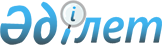 Есіл ауданында 2012 жылға арналған жастар тәжірибесін ұйымдастыру туралы
					
			Күшін жойған
			
			
		
					Ақмола облысы Есіл ауданы әкімдігінің 2012 жылғы 23 ақпандағы № А-2/81 қаулысы. Ақмола облысы Есіл ауданының 2012 жылғы 7 наурызда № 1-11-150 тіркелді. Күші жойылды - Ақмола облысы Есіл ауданы әкімдігінің 2012 жылғы 22 мамырдағы № А-5/228 қаулысымен      Ескерту. Күші жойылды - Ақмола облысы Есіл ауданы әкімдігінің 2012.05.22 № А-5/228 қаулысымен      РҚАО ескертпесі:

      Мәтінде авторлық орфография және пунктуация сақталған.

      Қазақстан Республикасының 2001 жылғы 23 қаңтардағы «Қазақстан Республикасындағы жергілікті мемлекеттік басқару және өзін-өзі басқару туралы» Заңына, Қазақстан Республикасының 2001 жылғы 23 қаңтардағы «Халықты жұмыспен қамту туралы» Заңының 7 бабына, Қазақстан Республикасы Үкіметінің 2001 жылғы 19 маусымдағы № 836 қаулысымен бекітілген, жастар практикасын ұйымдастыру және қаржыландыру қағидасына, Жұмыспен қамту 2020 бағдарламасын бекіту туралы Қазақстан Республикасы Үкіметінің 2011 жылғы 31 наурыздағы № 316 қаулысына сәйкес, Есіл ауданының әкімдігі ҚАУЛЫ ЕТЕДІ:



      1.2012 жылға арналған Есіл ауданында жастар тәжірибесі ұйымдастырылсын.



      2. Қоса беріліп отырған:

      1) 2012 жылға арналған жастар тәжірибесін өту үшін жұмыс орындарын ұйымдастыратын жергілікті бюджеттен қаржыландырылатын Есіл ауданының жұмыс берушілерінің тізімі, 1 қосымшаға сәйкес.

      2) 2012 жылға арналған жастар тәжірибесін өту үшін жұмыс орындарын ұйымдастыратын республикалық бюджеттен қаржыландырылатын Есіл ауданының жұмыс берушілерінің тізімі, 2 қосымшаға сәйкес бекітілсін.



      3. Осы қаулының орындалуын бақылау Есіл ауданы әкімінің орынбасары С.К. Ағымбаеваға жүктелсін.



      4. Осы қаулы Ақмола облысының Әділет департаментінде мемлекеттік тіркелген күннен бастап күшіне енеді және ресми жарияланған күннен бастап қолданысқа енгізіледі.      Есіл ауданының әкімі                        К.Рахметов      КЕЛІСІЛДІ      «Қазақстан Республикасының

      әділет Министрлігі Ақмола

      облысының әділет Департементі

      Есіл ауданының әділет

      басқармасы» мемлекеттік

      мекемесінің бастығы                        Абдуахитова К.Т.      «Қазақстан Республикасының

      ішкі істер Министрлігі

      Ақмола облысының ішкі істер

      Департаментінің Есіл аудандық

      ішкі істер бөлімі» мемлекеттік

      мекемесінің бастығы                        Балтабаев К.Х      «Ақмола облысының білім

      беру басқармасы

      Есіл қаласы, ата-ананың

      қамқорысыз қалған балаларға

      және жетім балаларға

      № 2 Балалар Үйі» мемлекеттік

      мекемесінің бастығы                        Господарь А.А.      «Қазақстан Республикасының

      төтенше жағдайы бойынша

      Министерствасы Ақмола

      облысының төтенше жағдайы

      бойынша Департаменті

      Есіл ауданының төтенше

      жағдайы бойынша бөлімі»

      мемлекеттік мекемесінің төрағасы           Еснсебаев М.Е.      Ақмола облысының білім

      беру басқармасы

      «№ 7 Кәсіптік лицей» мемлекеттік

      мекемесінің бастығы                        Клименко Л.И.      «Қазақстан Республикасының

      қаржы Министрлігі салық

      комитетінің Ақмола облысы

      бойынша салық Департаментінің

      Есіл ауданы бойынша салық

      басқармасының» міндетін атқарушы           Наушарипов Е.М.      «Қазақстан Республикасының ауыл

      шаруашылық Министрлігінің

      Аргроөнеркәсіптік мемлекеттік

      инспекциясы Комитетінің Есіл

      аудандық аймақтық инспекциясы»

      мемлекеттік мекемесінің бастығы            Оразалин К.С.      Ақмола облысы Есіл Халық соты              Шакуанов Р.Б      Жер ресурстары және жерге

      орналастыру мемлекеттік

      ғылыми өндірістік орталығы

      РМК «Ақмола мемлекеттік жерге

      орналастыру жөніндегі

      институты» еншілес мемлекеттік

      кәсіпорнының Есіл аудандық

      жер-кадастрлық филиалының бастығы          Цуканова И.М.

Есіл ауданы әкімдігінің

2012 жылғы 23 ақпандағы

№ А-2/81 қаулысына

1 қосымша 2012 жылға арналған жастар тәжірибесін өту

үшін жұмыс орындарын ұйымдастыратын

жергілікті бюджеттен қаржыландырылатын

Есіл ауданының жұмыс берушілерінің тізімі

Есіл ауданы әкімдігінің

2012 жылғы 23 ақпандағы

№ А-2/81 қаулысына

2 қосымша 2012 жылға арналған жастар тәжірибесін өту

үшін жұмыс орындарын ұйымдастыратын

республикалық бюджеттен қаржыландырылатын

Есіл ауданының жұмыс берушілерінің тізімі
					© 2012. Қазақстан Республикасы Әділет министрлігінің «Қазақстан Республикасының Заңнама және құқықтық ақпарат институты» ШЖҚ РМК
				№Жұмыс берушіКім ретінде жұмысқа қабылдау жоспарланып отыр (лауазымы)Ұйымдастырылған жұмыс орындарының саныЖалғыз адамның жастар іс-тәжірибесінің жалғасуыАйлық еңбек ақысы,теңге1«Ақмола облысы Есіл ауданы әкімінің аппараты» мемлекеттік мекемесіЗаңгер4617439 теңге1«Ақмола облысы Есіл ауданы әкімінің аппараты» мемлекеттік мекемесіЭкономист2617439 теңге2«Есіл ауданының Бұзылық селолық округі әкімінің аппараты» мемлекеттік мекемесіЕсепші1617439 теңге2«Есіл ауданының Бұзылық селолық округі әкімінің аппараты» мемлекеттік мекемесіЗаңгер1617439 теңге2«Есіл ауданының Бұзылық селолық округі әкімінің аппараты» мемлекеттік мекемесіМал дәрігері1617439 теңге2«Есіл ауданының Бұзылық селолық округі әкімінің аппараты» мемлекеттік мекемесіҚаржы1617439 теңге3«Есіл ауданы Ақсай селосы әкімі аппараты» мемлекеттік мекемесіМал дәрігері1617439 теңге3«Есіл ауданы Ақсай селосы әкімі аппараты» мемлекеттік мекемесіҚаржы және есепші1617439 теңге3«Есіл ауданы Ақсай селосы әкімі аппараты» мемлекеттік мекемесіБағдарламашы1617439 теңге3«Есіл ауданы Ақсай селосы әкімі аппараты» мемлекеттік мекемесіРеферент-

хатшы1617439 теңге4«Есіл ауданының Красивинский селолық округі әкімінің аппараты» мемлекеттік мекемесіЭкономист2617439 теңге4«Есіл ауданының Красивинский селолық округі әкімінің аппараты» мемлекеттік мекемесіЕсеп және аудит2617439 теңге4«Есіл ауданының Красивинский селолық округі әкімінің аппараты» мемлекеттік мекемесіЗаңгер2617439 теңге4«Есіл ауданының Красивинский селолық округі әкімінің аппараты» мемлекеттік мекемесіҚаржы маманы2617439 теңге4«Есіл ауданының Красивинский селолық округі әкімінің аппараты» мемлекеттік мекемесіЗоотехник2617439 теңге4«Есіл ауданының Красивинский селолық округі әкімінің аппараты» мемлекеттік мекемесіМал дәрігері2617439 теңге4«Есіл ауданының Красивинский селолық округі әкімінің аппараты» мемлекеттік мекемесіАударма ісі2617439 теңге5«Қазақстан Республикасының төтенше жағдайы бойынша Министрлігі Ақмола облысының төтенше жағдайы бойынша Департаменті Есіл ауданының төтенше жағдайы бойынша бөлімі» мемлекеттік мекемесіЗаңгер2617439 теңге6«Қазақстан Республикасының ішкі істер Министрлігі Ақмола облысының ішкі істер Департаментінің Есіл аудандық ішкі істер бөлімі» мемлекеттік мекемесіЗаңгер7617439 теңге7«Есіл ауданының Раздольный селосы әкімі аппараты» мемлекеттік мекемесіРеферент-

хатшы

(іс-қағаздар жүргізуші)1617439 теңге7«Есіл ауданының Раздольный селосы әкімі аппараты» мемлекеттік мекемесіМал дәрігері1617439 теңге8«Ақмола облысы Есіл ауданы Есіл қаласы әкімінің аппарты» мемлекеттік мекемесіЕсепші2617439 теңге8«Ақмола облысы Есіл ауданы Есіл қаласы әкімінің аппарты» мемлекеттік мекемесіМемлекеттік басқару1617439 теңге9«Есіл ауданының білім беру бөлімі» мемлекеттік мекемесіБастауыш сыныптарды оқытушы1617439 теңге9«Есіл ауданының білім беру бөлімі» мемлекеттік мекемесіАғылшын тілін оқытушы1617439 теңге9«Есіл ауданының білім беру бөлімі» мемлекеттік мекемесіҚазақ тілін және әдебиетті оқытушы1617439 теңге9«Есіл ауданының білім беру бөлімі» мемлекеттік мекемесіОрыс әдебиетін және орыс тілін оқытушы1617439 теңге9«Есіл ауданының білім беру бөлімі» мемлекеттік мекемесіМатематиканы оқытушы1617439 теңге9«Есіл ауданының білім беру бөлімі» мемлекеттік мекемесіФизиканы оқытушы1617439 теңге9«Есіл ауданының білім беру бөлімі» мемлекеттік мекемесіҚұқық және экономика,

тарихты оқытушы1617439 теңге9«Есіл ауданының білім беру бөлімі» мемлекеттік мекемесіДене шынықтыру пәнінің оқытушысы1617439 теңге9«Есіл ауданының білім беру бөлімі» мемлекеттік мекемесіБиология және химияны оқытушы1617439 теңге9«Есіл ауданының білім беру бөлімі» мемлекеттік мекемесіГеографияны оқытушы1617439 теңге9«Есіл ауданының білім беру бөлімі» мемлекеттік мекемесіОқушы және бала мектепке дейінгі білімінің тәрбиешісі1617439 теңге9«Есіл ауданының білім беру бөлімі» мемлекеттік мекемесіТехнологияны оқытушы1617439 теңге9«Есіл ауданының білім беру бөлімі» мемлекеттік мекемесіРеферент-

хатшы

(іс-қағаздар жүргізуші)1617439 теңге9«Есіл ауданының білім беру бөлімі» мемлекеттік мекемесіАударма ісі1617439 теңге9«Есіл ауданының білім беру бөлімі» мемлекеттік мекемесіЕсепші1617439 теңге9«Есіл ауданының білім беру бөлімі» мемлекеттік мекемесіЭкономист1617439 теңге9«Есіл ауданының білім беру бөлімі» мемлекеттік мекемесіҚаржы маманы1617439 теңге9«Есіл ауданының білім беру бөлімі» мемлекеттік мекемесіБағдарламашы1617439 теңге9«Есіл ауданының білім беру бөлімі» мемлекеттік мекемесіЗаңгер1617439 теңге10«Ақмола облысының білім беру басқармасы Есіл қаласы, ата-ананың қамқорысыз қалған балаларға және жетім балаларға № 2 Балалар Үйі» мемлекеттік мекемесіБағдарламашы1617439 теңге10«Ақмола облысының білім беру басқармасы Есіл қаласы, ата-ананың қамқорысыз қалған балаларға және жетім балаларға № 2 Балалар Үйі» мемлекеттік мекемесіПсихолог1617439 теңге10«Ақмола облысының білім беру басқармасы Есіл қаласы, ата-ананың қамқорысыз қалған балаларға және жетім балаларға № 2 Балалар Үйі» мемлекеттік мекемесіЗаңгер1617439 теңге10«Ақмола облысының білім беру басқармасы Есіл қаласы, ата-ананың қамқорысыз қалған балаларға және жетім балаларға № 2 Балалар Үйі» мемлекеттік мекемесіЛогопед1617439 теңге10«Ақмола облысының білім беру басқармасы Есіл қаласы, ата-ананың қамқорысыз қалған балаларға және жетім балаларға № 2 Балалар Үйі» мемлекеттік мекемесіЕсепші1617439 теңге11«Қазақстан Республикасының қаржы Министрлігі салық комитетінің Ақмола облысы бойынша салық Департаментінің Есіл ауданы бойынша салық басқармасы» мемлекеттік мекемесіЭкономист3617439 теңге11«Қазақстан Республикасының қаржы Министрлігі салық комитетінің Ақмола облысы бойынша салық Департаментінің Есіл ауданы бойынша салық басқармасы» мемлекеттік мекемесіҚаржы маманы3617439 теңге12"Есіл ауданының ішкі саясат бөлімі жанындағы "Жаңа Есіл" аудандық газет редакция" Шаруашылықты жүргізу құқығы мемлекеттік коммуналдық мекемесіТілші1617439 теңге13«Есіл ауданының жер қатынас бөлімі» мемлекеттік мекемесіЖерге орналасты

рушы1617439 теңге13«Есіл ауданының жер қатынас бөлімі» мемлекеттік мекемесіБағалау1617439 теңге13«Есіл ауданының жер қатынас бөлімі» мемлекеттік мекемесіЕсепші1617439 теңге13«Есіл ауданының жер қатынас бөлімі» мемлекеттік мекемесіҚаржы маманы1617439 теңге13«Есіл ауданының жер қатынас бөлімі» мемлекеттік мекемесіАгроном1617439 теңге14«Есіл ауданының ішкі саясат бөлімі» мемлекеттік мекемесіЖергілікті мемлекеттік басқарма1617439 теңге14«Есіл ауданының ішкі саясат бөлімі» мемлекеттік мекемесіҚұқық және тарихты оқытушы1617439 теңге15Мемлекеттік коммуналдық қазынашылық кәсіпорыны «Есіл ауданының мәдениет және тілдерді дамыту бөлімінің жанындағы Есіл ауданының Мәдениет Үйі»Референт-

хатшы1617439 теңге15Мемлекеттік коммуналдық қазынашылық кәсіпорыны «Есіл ауданының мәдениет және тілдерді дамыту бөлімінің жанындағы Есіл ауданының Мәдениет Үйі»Электрик1617439 теңге15Мемлекеттік коммуналдық қазынашылық кәсіпорыны «Есіл ауданының мәдениет және тілдерді дамыту бөлімінің жанындағы Есіл ауданының Мәдениет Үйі»Слесарь-

сантехник1617439 теңге15Мемлекеттік коммуналдық қазынашылық кәсіпорыны «Есіл ауданының мәдениет және тілдерді дамыту бөлімінің жанындағы Есіл ауданының Мәдениет Үйі»Музыкалық басқарушы1617439 теңге15Мемлекеттік коммуналдық қазынашылық кәсіпорыны «Есіл ауданының мәдениет және тілдерді дамыту бөлімінің жанындағы Есіл ауданының Мәдениет Үйі»Сурет басқарушы1617439 теңге15Мемлекеттік коммуналдық қазынашылық кәсіпорыны «Есіл ауданының мәдениет және тілдерді дамыту бөлімінің жанындағы Есіл ауданының Мәдениет Үйі»Есепші1617439 теңге16«Есіл ауданының құрылыс бөлімі» мемлекеттік мекемесіИнженер, техник-

құрылысшы1617439 теңге17«Есіл ауданының жұмыспен қамту және әлеуметтік бағдарлама бөлімі» мемлекеттік мекемесіӘлеуметтік жұмыс бойынша маман1617439 теңге17«Есіл ауданының жұмыспен қамту және әлеуметтік бағдарлама бөлімі» мемлекеттік мекемесіЭкономист1617439 теңге17«Есіл ауданының жұмыспен қамту және әлеуметтік бағдарлама бөлімі» мемлекеттік мекемесіҚаржы маманы1617439 теңге17«Есіл ауданының жұмыспен қамту және әлеуметтік бағдарлама бөлімі» мемлекеттік мекемесіЕсепші1617439 теңге18«Есіл ауданының кәсіпкерлер бөлімі» мемлекеттік мекемесіЭкономист-

қаржы маманы1617439 теңге18«Есіл ауданының кәсіпкерлер бөлімі» мемлекеттік мекемесіЕсепші1617439 теңге19«Есіл ауданының   тұрғын-үй - коммуналдық шаруашылық, жолаушылар көлігі және автомобиль жолдары бөлімі» мемлекеттік мекемесіҚозғалысты және көлікті пайдалану, тасымалды ұйымдастыру,1617439 теңге19«Есіл ауданының   тұрғын-үй - коммуналдық шаруашылық, жолаушылар көлігі және автомобиль жолдары бөлімі» мемлекеттік мекемесіЭкономика, есеп және аудит1617439 теңге20Ақмола облысының білім беру басқармасы «№ 7 Кәсіптік лицей» мемлекеттік мекемесіӘлеуметтік педагог1617439 теңге20Ақмола облысының білім беру басқармасы «№ 7 Кәсіптік лицей» мемлекеттік мекемесіЕсепші1617439 теңге21«Есіл ауданының Московской селосы әкімінің аппараты» мемлекеттік мекемесіЕсепші1617439 теңге21«Есіл ауданының Московской селосы әкімінің аппараты» мемлекеттік мекемесіРеферент-

хатшы1617439 теңге21«Есіл ауданының Московской селосы әкімінің аппараты» мемлекеттік мекемесіМал дәрігері1617439 теңге21«Есіл ауданының Московской селосы әкімінің аппараты» мемлекеттік мекемесіЭкономист1617439 теңге21«Есіл ауданының Московской селосы әкімінің аппараты» мемлекеттік мекемесіҚаржы маманы1617439 теңге22«Есіл ауданының Юбилейной селосы әкімінің аппараты» мемлекеттік мекемесіРеферент-

хатшы

(іс-қағаздар жүргізуші)1617439 теңге22«Есіл ауданының Юбилейной селосы әкімінің аппараты» мемлекеттік мекемесіЕсепші1617439 теңге22«Есіл ауданының Юбилейной селосы әкімінің аппараты» мемлекеттік мекемесіМал дәрігері1617439 теңге23«Есіл ауданының мәдениет және тілдерді дамыту бөлімі» мемлекеттік мекемесіРеферент-

хатшы1617439 теңге23«Есіл ауданының мәдениет және тілдерді дамыту бөлімі» мемлекеттік мекемесіЭкономист-

есепші1617439 теңге24«Есіл ауданының сәулет және қала құрылысы бөлімі» мемлекеттік мекемесіСәулеттік және құрылыстық істер1617439 теңге24«Есіл ауданының сәулет және қала құрылысы бөлімі» мемлекеттік мекемесіЭкономист және заңгер1617439 теңге25Жер ресурстары және жерге орналастыру мемлекеттік ғылыми өңдірістік орталығы РМК «Ақмола мемлекеттік жерге орналастыру жөніндегі институты» еншілес мемлекеттік кәсіпорнының Есіл аудандық жер-кадастрлық филиалыБағалау1617439 теңге25Жер ресурстары және жерге орналастыру мемлекеттік ғылыми өңдірістік орталығы РМК «Ақмола мемлекеттік жерге орналастыру жөніндегі институты» еншілес мемлекеттік кәсіпорнының Есіл аудандық жер-кадастрлық филиалыЖерге орна

ластырушы1617439 теңге26«Есіл-жөндеу» Жауапкершілігі шектеулі серіктестігіЕсепші1617439 теңге27«Есіл ауданының Орловка селосы әкімінің аппараты» мемлекеттік мекемесіМал дәрігері1617439 теңге27«Есіл ауданының Орловка селосы әкімінің аппараты» мемлекеттік мекемесіҚаржы маманы1617439 теңге27«Есіл ауданының Орловка селосы әкімінің аппараты» мемлекеттік мекемесіЕсепші1617439 теңге28«Есіл ауданының ветеринариялық және ауыл шаруашылық бөлімі» мемлекеттік бөліміЕсепші1617439 теңге28«Есіл ауданының ветеринариялық және ауыл шаруашылық бөлімі» мемлекеттік бөліміҚаржы маманы1617439 теңге28«Есіл ауданының ветеринариялық және ауыл шаруашылық бөлімі» мемлекеттік бөліміЭкономист1617439 теңге28«Есіл ауданының ветеринариялық және ауыл шаруашылық бөлімі» мемлекеттік бөліміАгроном1617439 теңге29«Есіл ауданының қаржы және экономика бөлімі» мемлекеттік мекемесіҚаржы маманы1617439 теңге29«Есіл ауданының қаржы және экономика бөлімі» мемлекеттік мекемесіЕсепші1617439 теңге29«Есіл ауданының қаржы және экономика бөлімі» мемлекеттік мекемесіЭкономист1617439 теңге30«Есіл ауданының мәдениет және тілдерді дамыту бөлімінің орталықтандырылған кітапхана жүйесі» мемлекеттік мекемесіКітапханашы1617439 теңге30«Есіл ауданының мәдениет және тілдерді дамыту бөлімінің орталықтандырылған кітапхана жүйесі» мемлекеттік мекемесіБиблиограф1617439 теңге31«Есіл ауданының Біртал округі әкімінің аппараты» мемлекеттік мекемесіЕсепші1617439 теңге31«Есіл ауданының Біртал округі әкімінің аппараты» мемлекеттік мекемесіЗаңгер1617439 теңге31«Есіл ауданының Біртал округі әкімінің аппараты» мемлекеттік мекемесіҚаржы маманы1617439 теңге31«Есіл ауданының Біртал округі әкімінің аппараты» мемлекеттік мекемесіЭкономист1617439 теңге31«Есіл ауданының Біртал округі әкімінің аппараты» мемлекеттік мекемесіМал дәрігері1617439 теңге32«Есіл» селолық тұтынушы кооперативТамақтану кәсіпорнының маманы1617439 теңге33«Ас-Мади» Крестьян шаруашылығыТамақтану кәсіпорнының  маманы1617439 теңге33«Ас-Мади» Крестьян шаруашылығыАгроном1617439 теңге33«Ас-Мади» Крестьян шаруашылығыЕсепші1617439 теңге34«Есіл локомотив депосы» Акционерлік қоғамыРеферент-

хатшы1617439 теңге35«Қазпочта» Акционерлік қоғамы Ақмола облысының филиалы «Есіл аудандық почта Байланысы торабыБағдарламашы1617439 теңге35«Қазпочта» Акционерлік қоғамы Ақмола облысының филиалы «Есіл аудандық почта Байланысы торабыРеферент-

хатшы1617439 теңге36Ақмола облысы Есіл аудандық «Есіл қалалық коммуналдық шаруашылық» шаруашылықты жүргізу құқығы мемлекеттік коммуналдық мекемесіЗаңгер1617439 теңге37«Қазақстан Республикасының әділет Министрлігі Ақмола облысының Әділет департементі Есіл ауданының әділет басқармасы» мемлекеттік мекемесіЗаңгер2617439 теңге37«Қазақстан Республикасының әділет Министрлігі Ақмола облысының Әділет департементі Есіл ауданының әділет басқармасы» мемлекеттік мекемесіБағдарламашы2617439 теңге37«Қазақстан Республикасының әділет Министрлігі Ақмола облысының Әділет департементі Есіл ауданының әділет басқармасы» мемлекеттік мекемесіРеферент-

хатшы2617439 теңге38«Жортымбаева Светлана Серіктесқызы» Жеке кәсіпкерМаркетинг1617439 теңге38«Жортымбаева Светлана Серіктесқызы» Жеке кәсіпкерТамақтану кәсіпорнының маманы2617439 теңге39«Шагинян Самвел Айрикович» Жеке кәсіпкерСварщик2617439 теңге40«Бальцер Валерий Гербертович» Жеке кәсіпкерСварщик2617439 теңге40«Бальцер Валерий Гербертович» Жеке кәсіпкерТамақтану кәсіпорын маманы1617439 теңге41«Есіл май шайқау комбинаты» Жауапкершілігі шектеулі серіктестік«Стандарттау және серти

фикаттау, азық-түлік сапасын бақылау»4617439 теңге42«Евростиль і» Жауапкершілігі шектеулі серіптестікШтукатур-

маляр4617439 теңге43"Қазахстан Темір Жолы "Ұлттық Компаниясы" Акционерлік қоғамы филиалы Есіл станциясы Қостанай жол бөлімі«Темір жол көлігінде қозғалыстың басқаруын және тасымалдауын ұйымдастыру»1617439 теңге44«Әлжанова Айгүл Тасымқызы» Жеке кәсіпкерТамақтану кәсіпорын маманы1617439 теңге45«Қаракөл ауыл-шаруашылық кәсіпорны» жауапкершілігі шектеулі серіктестікГазэлектро

сварщик2617439 теңге45«Қаракөл ауыл-шаруашылық кәсіпорны» жауапкершілігі шектеулі серіктестікМеханизатор5617439 теңге45«Қаракөл ауыл-шаруашылық кәсіпорны» жауапкершілігі шектеулі серіктестікЭлектромон

тер1617439 теңге46«Жұмабаева Айнұр Қонқашқызы» Жеке кәсіпкерЕсепші1617439 теңге47Есіл Халық сотыЗаңгер4617439 теңге

 48«Қазақстан Республикасының ауыл шаруашылық Министрлігінің Аргроөнеркәсіптік мемлекеттік инспекциясы Комитетінің Есіл аудандық аймақтық инспекциясы» мемлекеттік мекемесіМал дәрігері1617439 теңге48«Қазақстан Республикасының ауыл шаруашылық Министрлігінің Аргроөнеркәсіптік мемлекеттік инспекциясы Комитетінің Есіл аудандық аймақтық инспекциясы» мемлекеттік мекемесіАгроном1617439 теңге№Жұмыс берушіКім ретінде жұмысқа қабылдау жоспарланып отыр (лауазымы)Ұйымдастырыл

ған жұмыс орында

рының саныЖалғыз адам

ның жастар іс-

тәжі

рибесінің жалға

суыҚаржы

лан

дыру жоспа

рына сәйкес белгіленген1« Ақмола облысы Есіл ауданы Есіл қаласының әкімінің аппараты» мемлекеттік мекемесіБухгалтер2626 000 теңге1« Ақмола облысы Есіл ауданы Есіл қаласының әкімінің аппараты» мемлекеттік мекемесіЭкономист2626 000 теңге2«Есіл ауданы шаруа қожалығы және малшаруашылығы» мемлекеттік мекемесіБухгалтер1626 000 теңге2«Есіл ауданы шаруа қожалығы және малшаруашылығы» мемлекеттік мекемесіҚаржы маманы1626 000 теңге2«Есіл ауданы шаруа қожалығы және малшаруашылығы» мемлекеттік мекемесіЭкономист1626 000 теңге2«Есіл ауданы шаруа қожалығы және малшаруашылығы» мемлекеттік мекемесіАгроном1626 000 теңге3Ақмола облысы «Есіл ауданының тұрғын үй коммуналдық шаруашылығы, жолаушылар көлігі және автомобиль жолдары» мемлекеттік мекемесіЗаңгер1626 000 теңге3Ақмола облысы «Есіл ауданының тұрғын үй коммуналдық шаруашылығы, жолаушылар көлігі және автомобиль жолдары» мемлекеттік мекемесіБухгалтер1626 000 теңге4«Есіл ауданының Жұмыспен қамту орталығы және әлеуметтік бағдарлама бөлімі» мемлекеттік мекемесіәлеуметтік жұмысының маманы1626 000 теңге4«Есіл ауданының Жұмыспен қамту орталығы және әлеуметтік бағдарлама бөлімі» мемлекеттік мекемесіҚаржы маманы1626 000 теңге5«Есіл ауданының Салық басқармасы,Ақмола облысының Салық департаменті, Қазақстан Республикасы Қаржы Министрінің Салық комитеті» мемлекеттік мекемесіҚаржы маманы26626 000 теңге5«Есіл ауданының Салық басқармасы,Ақмола облысының Салық департаменті, Қазақстан Республикасы Қаржы Министрінің Салық комитеті» мемлекеттік мекемесіЭкономист2626000 теңге